AIMC Category Performance Report 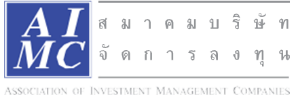 Report as of 31/10/2023Return statistics for Thailand Mutual FundsAverage Trailing Return (%)Average Trailing Return (%)Average Trailing Return (%)Average Trailing Return (%)Average Trailing Return (%)Average Trailing Return (%)Average Calendar Year Return (%)Average Calendar Year Return (%)Average Calendar Year Return (%)Average Calendar Year Return (%)Average Calendar Year Return (%)AIMC CategoryYTD3M6M1Y3Y5Y10Y20182019202020212022Aggressive Allocation-10.69-7.97-6.97-8.734.55-1.410.97-11.322.94-3.7117.78-4.53ASEAN Equity-2.48-9.29-3.72-3.187.21-0.15-6.76-16.31-1.88-0.6424.80-13.86Asia Pacific Ex Japan-7.80-12.26-8.032.51-5.240.451.66-18.539.4622.911.18-22.07Commodities Energy6.932.8611.85-3.7036.344.00-6.15-19.5023.72-31.4165.8413.47Commodities Precious Metals7.362.660.1414.200.978.212.73-3.7611.3722.38-1.94-0.75Conservative Allocation-3.05-2.55-2.53-1.99-0.12-0.131.17-1.733.47-1.013.30-3.64Emerging Market-4.84-12.99-5.802.23-6.03-2.67-1.60-16.0414.489.34-3.39-24.38Emerging Market Bond Discretionary F/X Hedge or Unhedge-3.92-3.06-3.732.08-7.90-2.72-1.41-6.5310.473.86-4.60-16.35Energy-20.16-9.30-7.16-19.865.69-3.512.04-3.649.71-6.5510.384.80Equity General-13.57-8.30-7.72-10.636.16-1.980.99-12.302.69-9.6119.031.13Equity Large Cap-11.40-8.80-5.67-8.728.20-2.680.95-8.621.31-11.2216.031.98Equity Small - Mid Cap-16.21-7.85-8.90-15.758.212.325.78-23.303.768.0341.13-4.54European Equity-0.31-12.13-10.083.946.124.374.30-14.6526.034.6224.32-19.18Foreign Investment Allocation-3.22-6.89-5.06-1.96-2.230.090.90-9.5612.836.416.90-17.03Fund of Property Fund - Foreign-11.45-10.89-11.34-10.91-4.59-3.140.49-5.9218.33-6.5919.71-25.78Fund of Property Fund - Thai-18.17-11.91-15.70-15.18-6.43-6.830.689.2819.91-22.42-0.22-6.52Fund of Property fund -Thai and Foreign-13.01-11.44-13.57-10.57-5.00-3.282.423.5721.25-10.252.89-11.27Global Bond Discretionary F/X Hedge or Unhedge-2.47-2.88-3.31-1.22-3.47-0.84-1.34-1.845.143.621.13-10.76Global Bond Fully F/X Hedge-3.26-3.64-4.77-1.56-4.18-0.740.15-5.287.704.320.11-11.41Global Equity-1.94-13.34-7.09-2.71-0.723.642.30-12.0920.0219.5012.50-26.93Greater China Equity-18.03-15.39-14.93-0.70-16.24-4.13-1.26-18.4221.9119.36-12.55-27.20Health Care-13.71-15.17-13.51-15.25-1.083.816.37-3.4919.8022.597.71-19.54High Yield Bond-0.38-2.46-2.36-0.14-0.470.55--3.557.373.444.76-11.58India Equity5.99-1.447.361.7311.137.987.93-12.071.0612.0726.23-12.85Japan Equity12.49-5.594.508.677.344.927.15-17.1218.2010.096.73-10.31Long Term General Bond-1.34-1.57-1.991.10-0.511.402.22-0.836.882.26-0.26-1.11Mid Term General Bond0.52-0.030.131.500.661.191.721.043.061.030.670.14Mid Term Government Bond-0.20-0.27-0.320.81-0.010.641.230.552.521.40-0.18-0.06Moderate Allocation-5.39-5.42-4.56-4.080.97-1.060.99-5.424.65-3.467.56-5.37Money Market General1.110.440.811.250.590.741.050.931.270.550.200.38Money Market Government1.090.420.781.210.560.670.960.921.240.420.180.35SET 50 Index Fund-13.15-10.65-6.47-10.837.01-2.860.98-5.604.22-13.2110.814.94Short Term General Bond1.090.430.711.310.770.901.231.171.810.490.420.55Short Term Government Bond0.890.360.651.080.470.630.940.901.120.50-0.050.39Technology Equity15.45-15.861.767.65-5.264.89--14.3327.1250.158.42-43.73Thai Free Hold2.570.102.243.022.131.503.593.420.99-2.43-0.633.30Thai Mixed (between free and lease hold)-0.35-0.22-0.58-0.63-0.471.462.906.245.033.19-1.48-4.43US Equity7.40-11.380.221.302.154.297.41-8.5723.6420.7022.20-30.01Vietnam Equity-0.57-15.15-1.75-0.491.82-0.45--18.80-3.6215.8645.20-32.85